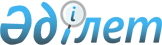 О присвоении наименований улицам в селе Жана-ТурмысРешение акима Кызылжарского сельского округа Астраханского района Акмолинской области от 22 октября 2009 года № 02. Зарегистрировано Управлением юстиции Астраханского района Акмолинской области 18 ноября 2009 года № 1-6-111.      В соответствии с подпунктом 4) статьи 14 Закона Республики Казахстан от 8 декабря 1993 года "Об административно-территориальном устройстве Республики Казахстан", пунктом 2 статьи 35 Закона Республики Казахстан от 23 января 2001 года "О местном государственном управлении и самоуправлении в Республике Казахстан", с учетом протокола схода жителей села Жана-Турмыс от 15 июля 2009 года № 9, аким Кызылжарского сельского округа РЕШИЛ:

      Сноска. Преамбула - в редакции решения акима Кызылжарского сельского округа Астраханского района Акмолинской области от 27.03.2017 № 01 (вводится в действие со дня официального опубликования).

      1. Присвоить наименования улицам в селе Жана-Турмыс:

      улице № 1 - наименование имени Абая Кунанбаева;

      улице № 2 - наименование имени Ибрая Алтынсарина;

      улице № 3 - наименование имени Акана серы;

      улице № 4 - наименование имени Абылай хана;

      улице № 5 - наименование Набережная;

      улице № 6 - наименование имени Кенесары.

      2. Контроль за исполнением настоящего решения оставляю за собой.

      3. Настоящее решение вступает в силу со дня государственной регистрации в Управлении юстиции Астраханского района и вводится в действие со дня официального опубликования.



      СОГЛАСОВАНО:


					© 2012. РГП на ПХВ «Институт законодательства и правовой информации Республики Казахстан» Министерства юстиции Республики Казахстан
				
      Аким Кызылжарского
сельского округа

К.Садауов

      Исполняющая обязанности
начальника Государственного
учреждения "Отдел культуры
и развития языков"
Астраханского района

Л.Аханова

      Начальник
Государственного учреждения
"Отдел архитектуры
и градостроительства"
Астраханского района

Н.Герасимова

      Начальник
Государственного учреждения
"Отдел экономики
и бюджетного планирования"
Астраханского района

А.Жусупова
